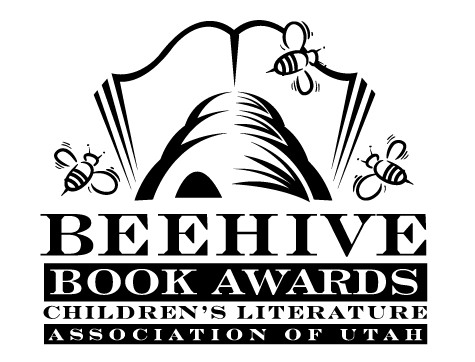 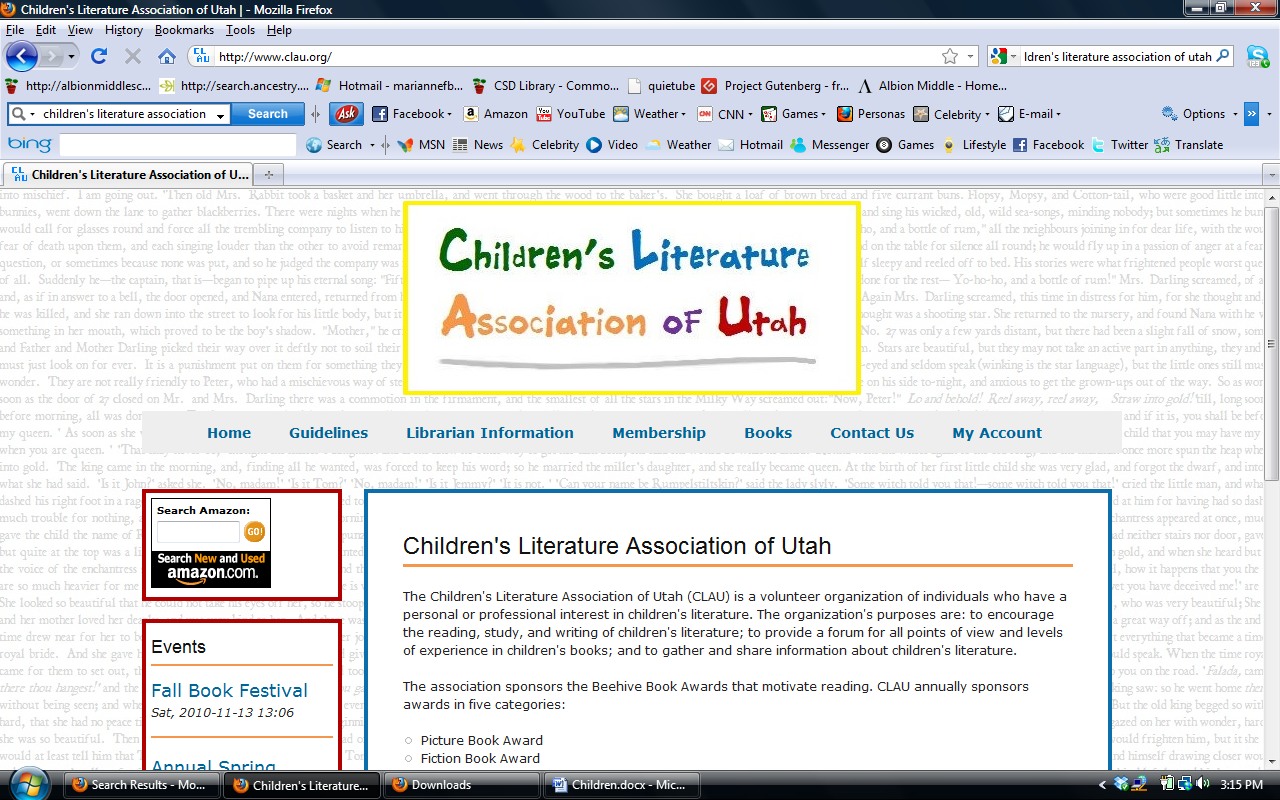 Children’s Fiction Books—Beehive Nominees 1995(Winner) Ghosts of Mercy Manor by Betty Ren Wright  213 Valentines by Barbara Cohen, illustrated by Wil Clay The Adventures of King Midas by Lynne Reid Banks  Attaboy, Sam! (Anastasia Krupnick, book 10) by Lois Lowry  The Boggart by Susan Cooper, illustrated by Omar RayyanBoys Start the War (Boy/Girl Battle, book 1) by Phyllis Naylor  Cages by Peg Kehret  Chocolate-Covered Ants by Stephen Manes  Death at Devil's Bridge by Cynthia C. DeFelice  Hannah by Gloria Whelan, illustrated by Leslie Bowman Invisible Dog by Dick King-Smith  Jacob's Bridge by Malka Drucker  Little House on Rocky Ridge (Little House: the Rose Years, book 1) by Roger Lea MacBride, illustrated by David GilleaceMaria: a Christmas Story by Theodore Taylor  The Morning Glory War by Judy Glassman  Orp Goes to the Hoop by Suzy Kline  The Stuttgart Nanny Mafia by Susan Fletcher  Uptime, Downtime by John Peel  Windcatcher by AviInformational Books—Beehive Nominees 1995(Winner) Sadako by Eleanor Coerr; illustrated by Ed YoungAcross America on an Emigrant Train by Jim Murphy  Creatures That Glow: A Glow in the Dark Book by Joanne Barkan  Eating the Plates: A Pilgrim Book of Food and Manners by Lucille Recht PennerEleanor Roosevelt: A Life of Discovery by Russell Freedman  Greek Myths by Geraldine McCaughrean  Lives of the Musicians: Good Times, Bad Times (and What the Neighbors Thought) by Kathleen Krull; illustrated by Kathryn HewittLook What I Did With a Leaf! by Morteza E. SohiMany Thousand Gone: African Americans from Slavery to Freedom by Virginia Hamilton; illustrated by Leo Dillon and Diane DillonSoap Science: A Science Book Bubbling with 36 Experiments by J.L. Bell; illustrated by William KimberYoung Adult Fiction Books—Beehive Nominees 1995(Winner) Amazing Gracie by A. E. Cannon  Across the Grain by Jean Ferris  The Brave by Robert Lipsyte  Dealing with Dragons (The Enchanted Forest Chronicles, book 1) by Patricia C. Wrede  Flight #116 is Down! by Caroline B. Cooney  Land of Hope (Ellis Island, book 1) by Joan Lowery Nixon  Nothing But the Truth by Avi  Steal Away by Jennifer Armstrong  Trouble with Lemons by Daniel Hayes  When the Road Ends by Jean Thesman  White Lilacs by Carolyn Meyer